Министерство образования и науки Кыргызской Республики Кыргызский государственный технический университет им. И.РаззаковаПротокол №1Круглого стола «Совершенствование подготовки выпускников образовательных программ направлений: 740100 - Технология и производство продуктов питания из растительного сырья и 700600 - Стандартизация, сертификация и метрология» кафедры «Технология консервирования» от 24 марта 2021 г.Присутствовали: исполнительный директор АПП Кыргызстана Алимжанова Д. А., главный коньячист ОсОО «Кыргыз коньягы» Султангазиева Д. Б., главный винодел ОсОО. «Кыргыз коньягы» Асанова Б. К., заведующий производством ОсОО «ИДЕАЛ-ФАРМ» Урманбетов A., HR менеджер ОсОО «Экопродукт Азия» Мадымарова Ж., технолог ОсОО «Адвантекс» Бапаева А., заместитель завода «Кант- Сут» Токтобаев Э. К., менеджер по качеству ЗАО «Сут-Булак» Исаева Ж. А., председатель ОО «ОСОП+1» Суйунбекова С.,	заведующий секторомМинистерства экономики и финансов Жолдошева С. X., проректор по УР КГТУ Эламанова Р. Ш., декан технологического факультета КГТУ Джунушалиева Т. Ш., заместитель декана по учебной работе Сырымбекова Э. И., и. о. зав. кафедрой “Технология консервирования” Коджегулова Д. А., старший преподаватель кафедры “Технология консервирования” Конкубаева Н. У., старший преподаватель кафедры “Технология консервирования” Алымкулова Н. Б., старший преподаватель кафедры “Технология консервирования” Джамаева А. Э.Повестка дня: Образовательные потребности рынка труда, трудовых функций, результатов обучения по направлениям подготовки бакалавров и магистров “Технология и производство продуктов питания из растительного сырья”, “Стандартизация, сертификация и метрология”, “Коммерция”(бакалавриат). Совершенствование и реализация взаимодействия академического и производственного сообществ. Формирование структуры рабочего учебного плана и тем выпускных квалификационных работ на 2021-22 учебный годСлушали: Приветственное слово проректора по учебной работе КГТУ им. И. Раззакова Эламанову Р. Ш. Декана технологического факультета проф. Джунушалиеву Т.Ш. Она проинформировала присутствующих о реализации образовательных программ на технологическом факультете, коснулась вопросов трудоустройства выпускников и повышения квалификации ППС. И. о. заведующей кафедрой «Технология консервирования» Коджегулову Д. А. Она проинформировала присутствующих о реализации образовательных программ на технологическом факультете, коснулась вопросов сотрудничества кафедры с частным сектором, необходимость совместного формирования профессиональных навыков и компетенций, вопросов дальнейшего трудоустройства выпускников. Исполнительного директора АПП Кыргызстана Алимжанову Д. А. Она проинформировала присутствующих о возможности обучения студентов технологического факультета в рамках Международной Программы по обеспечению безопасности пищевых продуктов.Выступили: Директор по производству ОсОО “Кыргыз Коньягы” Султангазиева Д. Она выразила благодарственные слова за качественную подготовку специалистов и отметила, что на руководящих должностях (главный технолог, главный винодел и др.) в ОсОО “Кыргыз Коньягы” работают выпускники кафедры “Технология консервирования”. Затем было предложено повышение квалификации ППС кафедры “Технология консервирования” на базе данного предприятия. Председатель 00 «ОСОП+1» Суйунбекова С. Она выступила с презентацией, проинформировала присутствующих о работе ОСОП. Предложила вакансии для студентов по направлению «Технология и производство продуктов питания из растительного сырья». Исполнительный директор АПП Кыргызстана Алимжанова Д. А. Она отметила необходимость подготовки кадров по идентификации фальсифицированных пищевых продуктов. Заведующий производством ОсОО «ИДЕАЛ-ФАРМ» Урманбетов А. Он отметил о необходимости увеличить часы по дисциплине «Автоматизация процессов». Главный винодел ОсОО «Кыргыз Коньягы» Асанова Б. К. Она отметила, что необходимо увеличить количество студентов по профилю Технология виноделия и бродильного производства. На рынке труда дефицит технологов виноделов.Выступающие отметили немаловажные вопросы по подготовке кадров высшей квалификации, такие как: корректировка учебных планов в соответствии с запросами потенциальных работодателей, проведение производственной практики студентов, повышение квалификации ППС на базе ОсОО “Кыргыз Коньягы”, формирование тем выпускных квалификационных работ бакалавров и магистров совместно со стейкхолдерами.Одной из главных целей мероприятия являлся сбор и анализ во время живой беседы с представителями частного сектора информации относительно трудностей коммуникации и сотрудничества с образовательным сектором, а также выявление их потребностей и заказов для КГТУ.По результатам обсуждения вопросов Круглого стола кафедра “Технология консервирования”:Постановили: Ввести в перечень тем ВКР для студентов выпускного курса 2021-2022 у.г. темы, предложенные от представителей производства. Рассмотреть возможность увеличения трудоемкости производственной практики студентов. Организовать повышение квалификации ППС кафедры «Технология консервирования» на базе ОсОО «Кыргыз Коньягы». Организовать совместно с АПП Кыргызстана тренинг для студентов по обеспечению безопасности пищевых продуктов.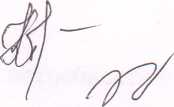 ПредседательСекретарь Активизировать профориентационную работу по профилю - Технология виноделия и бродильного производства.Д. А. Коджегулова Н. У. Конкубаева